PUNKT SELEKTYWNEJ ZBIÓRKI ODPADÓW KOMUNALNYCH                              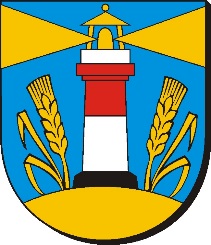   „PSZOK” Choczewo ul. Pierwszych Osadników 77 (przy GZGK), 84-210 ChoczewoCzynny w soboty w godzinach 10.00 – 14.00Szczegółowy sposób świadczenia usług oraz zasady funkcjonowania „PSZOK” określa Regulamin Punktu Selektywnej Zbiórki Odpadów Komunalnych. Regulamin dostępny  jest  w Urzędzie Gminy w Choczewie, w Punkcie Selektywnego Zbierania Odpadów Komunalnych oraz na stronie internetowej gminy Choczewo - zakładka  Ochrona Środowiska > Gospodarka Odpadami www.choczewo.com.pl.W „PSZOK" przyjmowane są posegregowane odpady komunalne z terenu gminy Choczewo, dostarczane przez właścicieli nieruchomości objętych gminnym systemem gospodarowania odpadami.Do „PSZOK” przyjmowane są: CHEMIKALIA, KARTRIDŻE I TONERY, MEBLE I INNE ODPADY WIELKOGABARYTOWE, OPONY (4 szt./rok), ODPADY BUDOWLANE I ROZBIÓRKOWE do 1 m³/rok, ODPADY ZIELONE (15 worków do 120l/miesiąc), ZUŻYTY SPRZĘT ELEKTRYCZNY I ELEKTRONICZNY. W Punkcie nie przyjmuje się m.in. styropianu, papy, wyrobów azbestowych, szklanej waty, tapet, oklein, zużytego oleju, części samochodowych z wyłączeniem opon.  „PSZOK” przyjmuje odpady nieodpłatnie.Warunkiem przyjęcia odpadów do „PSZOK” jest okazanie przez osobę dostarczającą odpady dokumentu tożsamości potwierdzającego zamieszkiwanie na terenie gminy Choczewo lub dokumentu potwierdzającego dokonanie opłaty za odbiór odpadów komunalnych.Transport odpadów do „PSZOK” mieszkańcy zapewniają we własnym zakresie i na własny koszt.Prace związane z rozładunkiem odpadów komunalnych dostarczanych do „PSZOK” wykonuje ich dostarczający.Obsługa „PSZOK” ma prawo odmówić przyjęcia odpadu, jeżeli byłoby to sprzeczne z obowiązującymi przepisami prawa, zapisami Regulaminu, jeżeli rodzaj i ilość odpadów wskazują na to, że nie powstały one na nieruchomości, włączonej do systemu gminnego lub mogłyby zagrażać zdrowiu lub życiu.